Азербайджан - страна огней5 дней / 4 ночи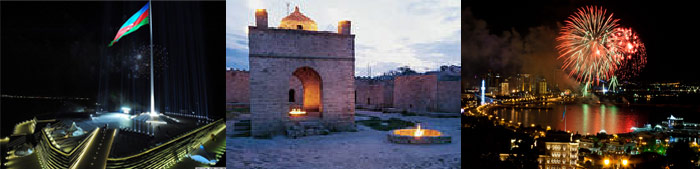 Программа тураДень 1Встреча в Аэропорту. Трансфер в город, размещение в отеле. Свободное время. Презентация тура в конференц зале.
Трансфер на ужин в центре города.
Ужин в Национальном ресторане с национальной музыкой «Мугань», знакомство с местной кухней.
Экскурсия по программе «Баку Вечерний»: ул. Низами (старая улица Торговая), Площадь фонтанов. Традиционное Азербайджанское чаепитие.
Возвращение в отель. Отдых.День 2Завтрак в отеле.
Экскурсия в Национальный музей под открытым небом «Гобустан»: древние изображения, оставленные первобытными людьми на стенах пещер, скалах и каменных глыбах, можно наблюдать во многих уголках мира. История их охватывает эпоху верхнего палеолита вплоть до средних веков. Наиболее значительными из них являются наскальные изображения Гобустана (неподалеку от Баку). 
Обед в рыбном ресторане на берегу моря. Отдых, свободное время.
Обзорная экскурсия на автобусе по Баку и осмотр панорамы Баку с Нагорного парка, а также есть возможность посмотреть на Баку с последних этажей гостиничного комплекса «Flame Towers Baku (Башни Пламени)»- новой визитной карточки города.
Ужин в ресторане «Чинар», олицетворяющий возвращение Легенды огня.
Возвращение в отель. Отдых, свободное время.День 3Завтрак в отеле.
Экскурсия по Старому городу: Дворец Ширваншахов, старинные квартальные мечети, бани, образцы жилых зданий, Рыночная площадь, Караван Сараи «Мултани» и «Бухара», а также «Девичья башня». Возможность купить сувениры.
Обед в ресторане Караван Сарай в Старом городе.
Экскурсия в древний храм Огнепоклонников «Атешгях».
Ужин в Национальном ресторане-шашлычной за городом. 
Экскурсия на «Янар даг», на горящую гору, уникальный объект страны огнепоклонников. На месте традиционное Азербайджанское чаепитие.
Трансфер в отель.
Возвращение в отель. ОтдыхДень 4Завтрак в отеле.
Экскурсия по программе «Баку Архитектурный».
Обед в ресторане на берегу моря в Национально Приморском парке «Парк-Бульвар». 
Пешая прогулка по Приморскому Бульвару, возможность купить сувениры и подарки. 
Прощальный ужин в ресторане с видом на Ночной Баку.
Возвращение в отель. Отдых.День 5Завтрак в отеле.
Освобождение номеров. Свободное время.
Трансфер в аэропорт.Стоимость (цены в евро)Тур рассчитан на группу 28 человек. При меньшей или большей группе просьба высылать запрос на расчёт.В стоимость включено:Все трансферы по программеЭкскурсии по программе.Проживание и питание по программе.Все входы в объекты, упомянутые в маршрутах.Транспорт с кондиционером.Профессиональные русскоговорящие туристические гиды.Дополнительно оплачивается:Авиаперелет от 10 500 руб.Страховка 1 евро в день.Алкогольные напитки. для 3* HOTEL для 4* HOTEL для 5* HOTEL Человек  28 28 28 Цена на одного человека в DBL номере  595  695  810 Цена на одного человека в SGL номере  700  820  960